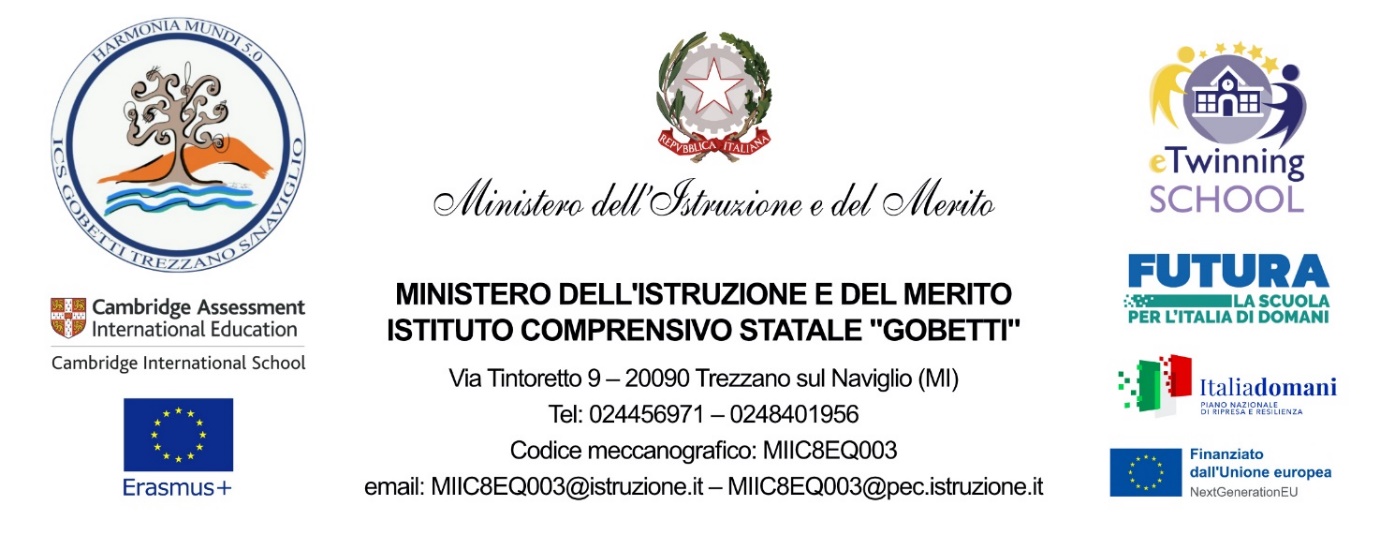 Trezzano s/n, Al Sig Medico curante dello/a Studente/ssa _________________________ La sottoscritta Annarita Mercogliano Dirigente Scolastica dell’ ICS Gobetti  CHIEDE alla S.V. il rilascio di un certificato di idoneità all’attività sportiva non agonistica allo/a studente/ssa sopracitato/aIl Dirigente Scolastico —------------------------------------------------------------------------------------------------------------------------CERTIFICATO IDONEITA’ SPORTIVA NON AGONISTICA Cognome ________________ Nome ________________nat__a______________________ il ____________ residente a _________________ in via _______________________n. ___ n. iscrizione al S.S.N. _________________Ai sensi e per gli effetti dell’art. 1 – lettere a) e c) del D.M. 28/02/1983 e dell’allegato H del DPR 272 del 28.07.99il soggetto sulla base della visita  in data …………………. risulta in stato di buona salute e non presenta controindicazioni in atto alla pratica di attività sportive non agonistiche. Il presente certificato ha validità annuale alla data del rilascio e può essere utilizzato solo per uso scolastico. _________________, lì ______________ _____________________ Timbro e firma NB: Certificato gratuito - Codice esenzione ticket per ECG n.I01 (come da circolare del 26/03/2015)-------------------------------------------------------------------------------------------------------------------------- 